61(3) Notifications regarding nationally approved medicinal products in Norway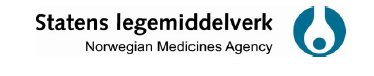 DESCRIPTION OF THE MEDICINAL PRODUCTDESCRIPTION OF THE MEDICINAL PRODUCTProduct name:      Product name:      Strength:      Pharmaceutical form:      MAno:      MAno:      Approved pack sizes:      Approved pack sizes:      BACKGROUND/DESCRIPTION OF THE PROPOSED CHANGESATTACHMENTS Mock-ups of the labelling (new version) Latest approved mock-ups  Package leaflet with tracked changesOTHER INFORMATION I confirm that the proposed changes do not affect the SmPC I confirm that there are no other changes than the tracked changesMA-HOLDERMA-HOLDERName and address:      Name and address:      Contact person:      Contact person:      E-mail:      Telephone:      Date:      Sent by:      